Achievement standard:	Standard title:	Level:	Credits:	Resource title:	Resource reference:	 VP-Vocational pathway:	Vocational Pathway Assessment ResourceAchievement standard:	Standard title:	Level:	Credits:	Resource title:	Resource reference:	 VP-Vocational pathway:	Learner instructionsIntroductionThis assessment activity requires you to apply measurement in solving problems by making calculations to find out how long it takes to fill an empty storage pond.You are going to be assessed on how you apply measurement, using extended abstract thinking, to establish how long it takes to fill an empty storage pond. You are required to communicate your solutions clearly and accurately.The following instructions provide you with a way to structure your work so you can demonstrate what you have learnt and achieve success in this standard.Assessor/educator note: It is expected that the assessor/educator will read the learner instructions and modify them if necessary to suit their learners.TaskA farmer wants to use the local river to fill an empty storage pond. You need to determine how long it will take to fill the empty pond by using the river water without breaking Regional Council restrictions on water usage.This activity is in two parts. In the first you work as a group and in the second you work individually.Part 1: Field tripTake a field trip to a local river. Working in groups of three to four learners, measure:the depth of a set of evenly spaced points across the river; along a straight line at right angles to the bank (a perpendicular transect)the time it takes a floating object to travel 20 m down the river.Part 2: Independent analysisThe Regional Council will only permit the farmer to take water from the river if its flow-rate, after they have taken any water from it, remains above 2.8 m3/s. He cannot take more than 120 L/s at any time.A typical storage pond is shown in the photograph. A sketch of the storage pond is also shown.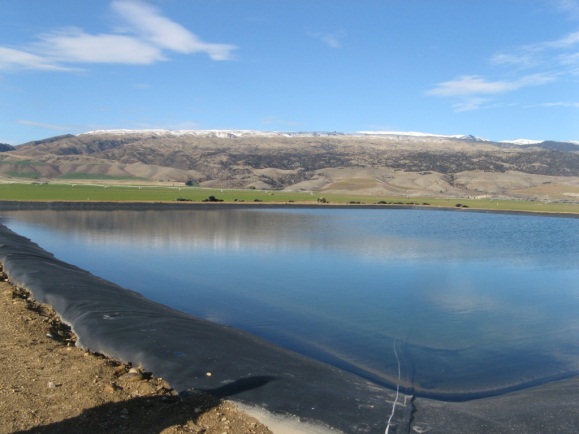 You need to calculate:the velocity of the riverthe area of the cross-section of the riverthe river’s flow-rate in m3/sthe volume of water, if any, the farmer can take from the river under current conditionsthe time, assuming the flow of the river remains at this rate, that it would take to fill the empty pond.Write a formula or general expression that the farmer can use to determine the time to fill the empty pond for any calculated flow-rate in m3/s.Show all calculations that you have used and clearly communicate your method using appropriate mathematical statements. Identify any assumptions you need to make and discuss how they might affect your calculations of how long it takes to fill the empty pond.Formulae sheetArea of circle = Circumference of circle = Area of trapezium = Area of parallelogram = Area of triangle = Volume of prism = base area  hVolume of pyramid =   base area  hVolume of cylinder = Volume of cone = Volume of sphere =Vocational Pathway Assessment ResourceAchievement standard:	Standard title:	Level:	Credits:	Resource title:	Resource reference:	 VP-Vocational pathway:	Assessor/Educator guidelinesIntroductionContext/settingThis activity requires learners to measure, using extended abstract thinking, the depth and water velocity of a river, and then use their data to calculate other measurements in order to find out how long it takes to fill an empty storage pond.Make sure you consider risk management policies before doing this activity.ConditionsLearners may work in groups for the field trip but need to conduct their analysis independently. They may use any appropriate technology.Resource requirementsAppropriate measuring devices, for example metre rulers, stop watches and tape measures.Provide learners with a sheet of formulae.Additional informationTaking measurements is not a requirement of the standard. It is acceptable for learners to complete this activity using provided measurements. If this is done, assessors/educators will need to change some of the learners’ instructions.The figures used in this task will need to be altered for a given river. Assessors/educators need to ensure that they are such that the farmer can take some water to fill the empty pond.Assessors/educators need to ensure learners are familiar with any context specific vocabulary used in this task.Other possible contexts for this vocational pathwayAny situation where water needs to be extracted for a specific purpose relating to a primary industry.Assessment schedule:  – Date version publishedFebruary 2015 Version 2To support internal assessment from 2015Quality assurance statusThese materials have been quality assured by NZQA. 
NZQA Approved number A-A-02-2015-91030-02-7270Evidence/Judgements for AchievementEvidence/Judgements for Achievement with MeritEvidence/Judgements for Achievement with ExcellenceThe learner applies measurement in solving problems by:selecting and using a range of methods in solving problemsdemonstrating knowledge of measurement concepts and termscommunicating solutions which would usually require only one or two stepsThe learner selects and correctly uses at least three different methods when determining how long it will take to fill the pondFor example, the learner has:calculated the velocity of the watercalculated the volume for a given length of river or the pondcorrectly used units in measurements and calculations at a level of precision appropriate to the task.The learner has clearly identified what is being calculated.The examples above are indicative of the evidence that is required.The learner applies measurement, using relational thinking, in solving problems by involving one or more of:selecting and carrying out a logical sequence of stepsconnecting different concepts and representationsdemonstrating understanding of conceptsforming and using a modeland also relating findings to a context, or communicating thinking using appropriate mathematical statementsFor example:The learner has shown the method of finding the flow using the area (as the sum of trapeziums) and water velocity. They have established the permitted take and linked this to a correct calculation of the time it would take to fill the pond.Working is shown and correct units used.The examples above are indicative of the evidence that is required.The learner applies measurement, using extended abstract thinking, in solving problems by involving one or more of:devising a strategy to investigate or solve a problemidentifying relevant concepts in contextdeveloping a chain of logical reasoning, or proofforming a generalisationand also using correct mathematical statements, or communicating mathematical insightFor example:The learner has completed all calculations required to establish the time required to fill the pond under current conditions. They have generalised using a formula or statements for different calculated flows. The learner has considered the three situations and indicated how the time to fill the pond can be calculated in each case, clearly explaining their reasoning. The three situations are:maximum take of 120 L/s if the calculated flow is above 2.92 m3/spartial take if the flow is between 2.8 m3/s and 2.92 m3/s. In this case the permitted take would be the difference between the calculated flow and 2.8 m3/sno take if the measured flow is below 2.8 m3/s.The learner has considered at least one assumption, for example varying flow rates or the effects of evaporation, and discussed how this would impact on time calculations.The strategy used is clear, working and units are shown and reasoning is clearly communicated.The examples above are indicative of the evidence that is required.